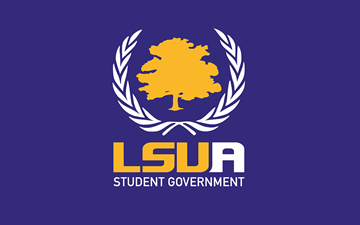    General Assembly Meeting MinutesSpring SessionApril 2nd, 2019Ball RoomGeneral Assembly Attendance: Executive Board: President Brazzel, Vice President Walls, Executive Secretary Devon Deville, and Treasurer BarrSenators: Aguilera, Gallow, Adams, Rogers, and Sanders.Absent: Fruge and MorrisAdvisor Attendance:	Haylie Malone Guest Attendance:   Call to OrderPresident Brazzel calls the meeting to order at 3:10 p.m. Executive ReportWelcomeRoll Call/QuorumRoll call yields 8 of 11 voting members; Quorum is established.President’s ReportElections- The polling location at the oaks has been removed due to lack of student traffic, so all polling will be done at Mulder Hall. COSBP– There will be a dinner on Friday evening, and a breakfast on Saturday morning followed by COSBP meeting. SG will be running an ice breaker. Starbucks- President Brazzel states that after having a meeting with Starbucks manager that SG will need to make sure there are guidelines which make it known that the free coffee each day during finals does not include any extras.  Executive Expenditure- President Brazzel makes it know that he and Advisor Malone had to make an executive decision to purchase folders and buttons for COSPB event. Senator Aguilera moves to approve the $ 160 and Sander seconds. The motion passes with 8 ayes, 0 nays, and with 0 abstentions.  Inauguration- President Brazzel wants a table for the inauguration ceremony. After having a group discussion, it is decided that as far as gift to be given that the decision will be made by President Brazzel and Advisor Malone. VP Wall’s going away- VP walls will be graduation this semester, and to honor his contributions, SG will be having an after inauguration celebratory dinner at Walk On’s on April 8th. Vice President’s ReportHammocks- VP walls brought up the topic of adding hammocks on LSUA’s grounds. It is noted that poles can be used to hold up hammocks instead of using trees. Senator Gallow during discussion speaks about filtered water fountains. President Brazzel suggest getting a new flag for the quad since the old quad flag is battered and torn. Discussion of fall events comes to the table and a mess fest is discussed among other various events that could be added to fall fest. SG will meet in the summer to discuss fall fest in detail. Laser tag will also be discussed. Committee ReportsPublic RelationsAppropriationsEventsAdjournment- Meeting Adjourned at 4:10Minutes transcribed by Executive Secretary Devon Deville.